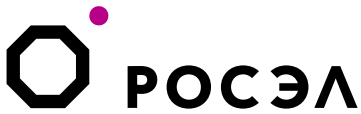 «Росэлектроника» начала поставки комплексов подсветки пешеходных переходов22 октября 2020 г.Пресс-релизХолдинг «Росэлектроника» Госкорпорации Ростех начал поставки автоматизированных комплексов подсветки пешеходных переходов на основе гобо-проекторов. Оборудование обеспечивает хорошую видимость «зебры» даже в плохую погоду – во время дождя, тумана или снегопада. Комплекс уже используется в Орле, а до 2024 года появится еще в 4 российских регионах. Комплекс, разработанный НИИ «Вектор» концерна «Вега» (входит в «Росэлектронику») совместно с технологическими партнерами, состоит из двух гобо-проекторов и двух датчиков движения, размещенных по обеим сторонам пешеходного перехода. Благодаря новой оптической системе с проекционным расстоянием 1:1,1 каждый метр высоты проектора над землей дает 1,1 метра длины изображения. Световой пучок яркостью 330 люкс делает пешеходный переход видимым с расстояния 200 метров в условиях снега, дождя или тумана. Проекция изображения на проезжую часть происходит за счет прохождения пучка света через трафарет, выполненный из стекла, металла или пленки. Сами проекторы защищены от воздействия низких температур и воды и не нуждаются в обслуживании.«Комплекс подсветки пешеходного перехода – полностью отечественная разработка. Мы уже начали поставки оборудования в Орловскую область в рамках реализации национального проекта «Безопасные и качественные автомобильные дороги». Всего до 2024 года мы планируем установить более 2 тысяч подсвечиваемых пешеходных переходов еще в четырех регионах страны. Использование технологии световой проекции позволяет повысить безопасность пешеходов и минимизировать риск наступления ДТП в местах с ограниченной видимостью или некачественным асфальтовым покрытием, а также рядом со школами, больницами и другими социальными объектами», - заявил заместитель генерального директора Концерна «Вега» по коммерческой деятельности Сергей Калмыков.Холдинг «Росэлектроника» является ключевым участником радиоэлектронного рынка. Образована в 1997 году, в 2009 году вошла в состав Госкорпорации Ростех. На сегодняшний день холдинговая компания формирует более 50% выпуска электронных компонентов в России, 8% выпуска продукции радиоэлектронной отрасли в целом и обеспечивает более 10% рабочих мест отрасли. Холдинг объединяет более 120 предприятий и научных организаций, специализирующихся на разработке и производстве радиоэлектронных компонентов и технологий, средств и систем связи, автоматизированных систем управления, робототехнических комплексов, СВЧ-радиоэлектроники, вычислительной техники и телекоммуникационного оборудования. Общая численность сотрудников – более 70 тысяч человек. Годовая совокупная выручка предприятий холдинга превышает 150 млрд руб. Продукция холдинга поставляется более чем в 30 стран мира, в том числе страны Европы, Юго-Восточной Азии, Ближнего Востока, Африки и Латинской Америки. Госкорпорация Ростех – российская корпорация, созданная в 2007 г. для содействия разработке, производству и экспорту высокотехнологичной промышленной продукции гражданского и военного назначения. В её состав входят более 700 организаций, из которых в настоящее время сформировано 11 холдинговых компаний в оборонно-промышленном комплексе и 3 – в гражданских отраслях промышленности, а также более 80 организаций прямого управления. В портфель Ростеха входят такие известные бренды, как АВТОВАЗ, КАМАЗ, Концерн Калашников, «Вертолёты России», ВСМПО-АВИСМА, Уралвагонзавод и т. д. Организации Ростеха расположены на территории 60 субъектов РФ и поставляют продукцию на рынки более 70 стран. Консолидированная выручка Ростеха в 2016 году достигла 1 трлн. 266 млрд. рублей, консолидированная чистая прибыль – 88 млрд. рублей, а EBITDA – 268 млрд. рублей. Заработная плата в среднем по Корпорации в 2016 году составила 44 000 рублей. Согласно стратегии Ростеха, основной задачей Корпорации является обеспечение технологического преимущества России на высококонкурентных мировых рынках. Одной из ключевых задач Ростеха является внедрение нового технологического уклада и цифровизация российской экономики.